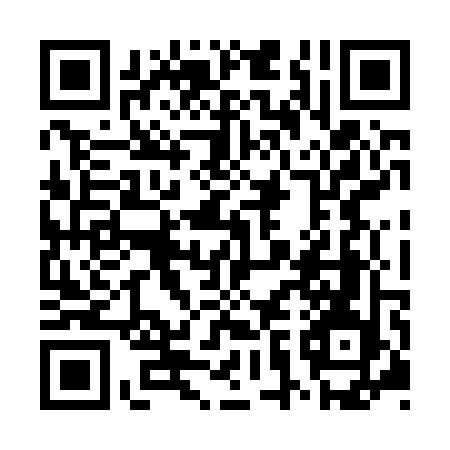 Prayer times for Ningerum, Papua New GuineaWed 1 May 2024 - Fri 31 May 2024High Latitude Method: NonePrayer Calculation Method: Muslim World LeagueAsar Calculation Method: ShafiPrayer times provided by https://www.salahtimes.comDateDayFajrSunriseDhuhrAsrMaghribIsha1Wed5:246:3512:333:546:307:372Thu5:246:3512:323:546:307:373Fri5:246:3512:323:546:297:374Sat5:246:3512:323:546:297:375Sun5:246:3512:323:546:297:366Mon5:246:3512:323:546:297:367Tue5:246:3512:323:546:297:368Wed5:246:3512:323:546:287:369Thu5:236:3612:323:546:287:3610Fri5:236:3612:323:546:287:3611Sat5:236:3612:323:546:287:3612Sun5:236:3612:323:546:287:3613Mon5:236:3612:323:546:287:3614Tue5:236:3612:323:546:287:3615Wed5:236:3612:323:546:287:3616Thu5:236:3612:323:546:277:3617Fri5:236:3612:323:546:277:3618Sat5:236:3612:323:546:277:3619Sun5:236:3712:323:546:277:3620Mon5:246:3712:323:546:277:3621Tue5:246:3712:323:556:277:3622Wed5:246:3712:323:556:277:3623Thu5:246:3712:323:556:277:3624Fri5:246:3712:323:556:277:3725Sat5:246:3812:323:556:277:3726Sun5:246:3812:333:556:277:3727Mon5:246:3812:333:556:277:3728Tue5:246:3812:333:556:277:3729Wed5:246:3812:333:556:277:3730Thu5:246:3812:333:556:287:3731Fri5:256:3912:333:566:287:38